Journalists Get Creative To Bypass Russian BlocksNews outlets working to bring independent reporting to people within Russia are employing new digital technologies, including encryption, anonymous browsers and mirror websites, to bypass the country's blockades. Data demand for virtual private networks in Russia has spiked in recent weeks, suggesting that many in the country are anxious to access outside news sources.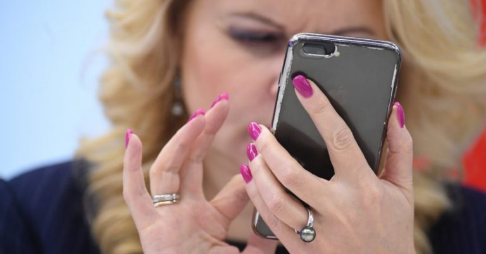 Axios 3/22/22https://www.axios.com/media-digital-back-doors-russia-ukraine-3fd7fe46-acec-404c-8148-c6b2d2289d54.htmlImage credit:https://investforesight.com/wp-content/uploads/2019/01/RIAN_5701776.HR_.ru_-840x440-768x402.jpg 